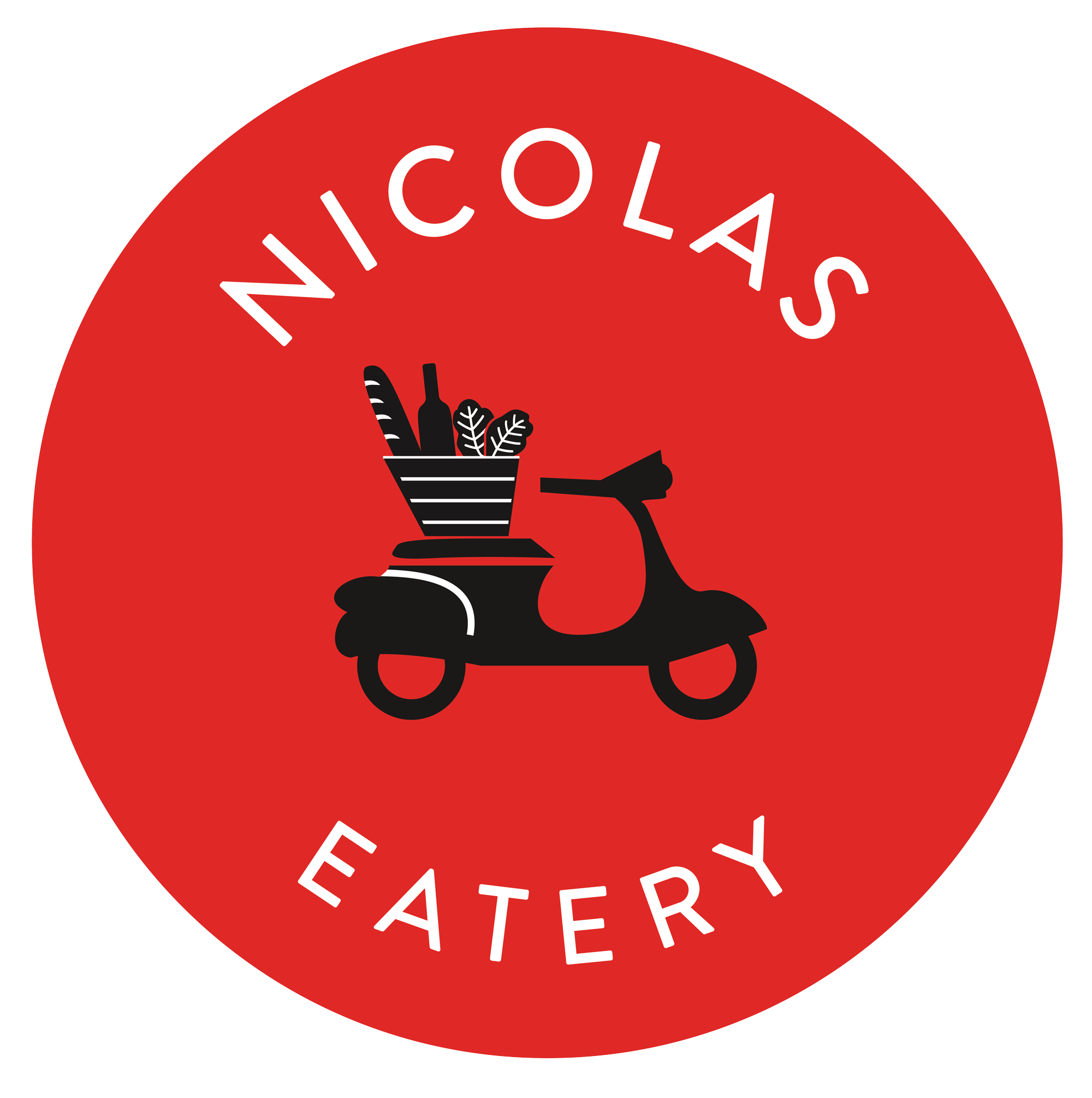 CANAPES MENUCHOOSE:3 FOR $14 PER PERSON4 FOR $17 PER PERSON5 FOR $20 PER PERSON6 FOR $24 PER PERSONMUSHROOM FUNDIDOPortobello, Oyster Mushrooms, French Bread KLAUS’ CAULIFLOWERFried Cauliflower Poppers LOBSTER ROLL 
Lobster Claw & Champagne Sauce FRIES & DIPSBu, Carbon Beach, Ketchup, Mayo CHICKEN WINGSHouse made sweet chili sauce AVOCADO TOAST
smashed avocado, lemon, tomatoesSteak Tartar (+2 per person)Beef & Fried Chicken Slider 